Права и обязанности родителей и детей по Семейному Кодексу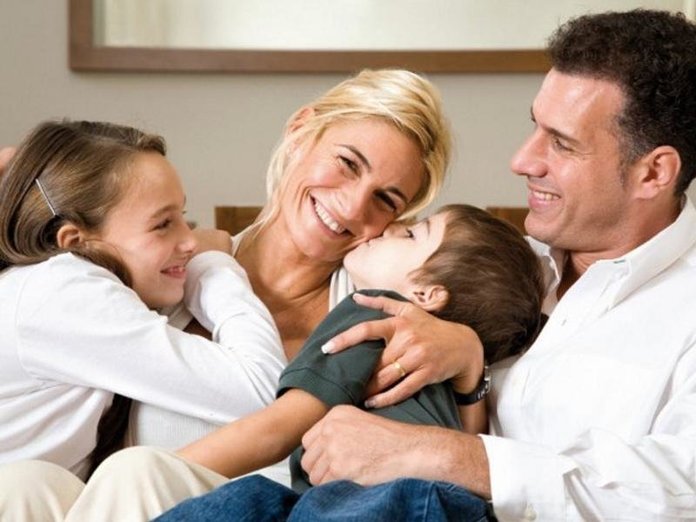 Законодательно родители и их ребенок наделены определенными правами. Обязанностями обладают только родители по отношению к своим малышам. Все они прописаны в действующем Семейном Кодексе Российской Федерации. Несовершеннолетние граждане не имеют никаких обязанностей перед своими родителями в силу своего возраста. Они могут возникнуть уже по достижению совершеннолетия. Какие существуют права и обязанности у родителей и детей в СК РФ и какое наказание предусматривается за ущемление интересов малышей, рассмотрим подробнее в статье.    Права родителейРодители являются первоочередными лицами, которые осуществляют воспитание ребенка. Родительскими привилегиями обладают либо биологические мать и отец, либо усыновитель.Биологические мать и отец имеют равные права и обязанности и к таковым относятся:воспитывать ребенка;государственные льготы и денежные пособия, если семья является многодетной, малоимущей или у малыша оформлена инвалидность;выбирать дошкольное и школьное образовательное учреждение;представлять интересы малыша перед физлицами и юрлицами;если родители несовершеннолетние, то они имеют первостепенное право по участию в воспитании ребенка и на совместное проживание с ним;проживающие отдельно мать или отец имеют право на осуществление контактов с малышом и получение определенных сведений о нем из различных профильных учреждений.Отец, сомневающийся в родственной связи с малышом, имеет право провести анализ ДНК по подтверждению отцовства. Также мать и отец могут беспрепятственно дать ребенку ФИО или сменить имя и фамилию при необходимости. Место проживания несовершеннолетнего гражданина выбирается аналогично по взаимному согласию лиц, его воспитывающих. Вышеперечисленными правами наделены те родители, у которых в судебном порядке не было произведено ограничения или их лишения.          Обязанности родителей по отношению к детямРодители наделены кругом обязанностей в равной степени, как и правами. Бремя их исполнения длится до достижения малышом восемнадцатилетия.                                В перечень обязанностей матери и отца входит:обеспечение защиты интересов ребенка. Отстаивать его права у отца и матери не будет возможности только при вмешательстве органов опеки и попечительства, если эта служба посчитает действия родителей противоречивыми;непричинение психического и физического ущерба здоровью малыша;предоставление получения достойного дошкольного и школьного образования. Родители обязаны учитывать мнение несовершеннолетнего, вне зависимости от его возраста;гарантирование нормальных условий и места для проживания, чтобы развитие несовершеннолетнего гражданина проходило обязательные возрастные этапы;выдача денежных средств для обеспечения достойной жизни.В обязанности родителей также входит осуществлять алиментные выплаты, в случае лишения родительских прав или развода. Если родительские обязанности не выполняются, то родители будут нести административную, а в худшем случае, и уголовную ответственность.                                        Права детейСогласно СК РФ, права ребенка перечислены в главе 11 действующего законодательства. В соответствии с ним в перечень прав ребенка входят:проживание и получение воспитания в семье;общение с близкими родственниками — бабушками и дедушками с обеих сторон, сестрами и братьями;получение защиты и представительства собственных правовых интересов и защита от злоупотребления родителями своими правами;владение и выражение собственного мнения;получение бесплатного медобслуживания по медицинской страховке;получение бесплатного дошкольного и школьного образования;получение и изменение ФИО.Права ребенка в семье могут еще отличаться имущественным характером. Малыш имеет право на:получение денежного содержания от родителей и от государства — выплата детских пособий каждый месяц, единовременная выдача средств при рождении;получение пособий, алиментных выплат и пенсий по оформленной инвалидности. Если служба опеки и попечительства узнает, что выданные финансы идут не на содержание малыша, то средства заблокируются на личном банковском счете несовершеннолетнего;владение личными доходами при условии совладельчества бизнеса, квартиры, сдаваемой в аренду. Распоряжаться денежными средствами будут его законные представители — родители;владение личным имуществом, полученным по дарственной или по наследству.Что касается прав детей, прошедших усыновление, рассмотрим далее в статье.Усыновленных детейДети, которые прошли процедуру усыновления, обладают аналогичными правами и обязанностями наравне с малышами, воспитывающимися биологическими родителями. К правам ребенка в приемной семье относят:получение финансовых пособий и пенсий по потере кормильца, если биологические родители скончались до усыновления малыша. В обратном случае, несовершеннолетний ничего не получает;осуществление контактов с родными матерью или отцом при согласии приемных родителей;выражение собственного мнения;получение покровительства;получение хорошего образования;обретение защиты от сексуального посягательства и эксплуатации;усыновленный ребенок имеет право претендовать на наследство прошлых родителей и усыновителей, находясь при этом в первой очереди наследников в обоих случаях и т. д.Права и обязанности усыновленных детей не сильно отличаются от прав и обязанностей обычных детей. Что входит в обязанности малышей, рассмотрим далее.            Обязанности детей по отношению к родителямВ Семейном Кодексе не прописаны детские обязанности по отношению к родителям, которые в неукоснительном порядке должны быть ими реализованы. Несовершеннолетние малыши имеют только права. К предполагаемым обязанностям несовершеннолетнего ребенка в семье, которые продиктованы логикой, можно причислить:послушание;внимательное и уважительное отношение к родителям;получение образования;соблюдение норм поведения в семье и в общественных местах;пройти регистрацию в военкомате.За нарушение вышеперечисленных обязанностей малышу не грозит правового наказания, максимум — ругательства от родителей.По другому дело обстоит, если ребенок достиг совершеннолетия. Согласно статье 87 СК РФ, в обязанности совершеннолетних детей входит содержать своих нетрудоспособных мать и отца и окружить их заботой. Уклонение от данной обязанности может привести к судебному разбирательству дела по инициативе одного из родителей. Если ранее мать или отец были лишены родительских прав, то такой гражданин не может претендовать на алиментные выплаты в старости.             Защита прав и интересов детейРодные мать и отец должны защищать права и интересы малыша. Если они пренебрегают этой обязанностью или злоупотребляют, то защиту прав несовершеннолетнего ребенка осуществляют органы опеки и попечительства, прокуратура или суд.Ответственность за нарушение прав и интересов ребенка предполагается административная или в крайних случаях — уголовная.Если мать и/или отец не относились должным образом к воспитанию, обучению, к содержанию малыша, то это приведет к — устному предупреждению или к штрафным санкциям от 100 до 500 рублей.Другого рода нарушения (сокрытие места проживания, запрет на общение с родственниками и т. д.) повлечет — штраф в размере от 2.000 до 3.000 рублей. Если подобные действия произойдут повторно, то нарушителей, уклоняющихся от своих обязанностей, ждет — штраф в 4.000-5.000 рублей или пятидневный арест.Уклонение от обязанности уплачивать алименты (по отношению к детям и родителям) наказывается одним из нижеперечисленных методов:обязательные работы — до 150 часов;арест — на 10-15 суток;штраф — 20.000 рублей.Если мать или отец вовлекают малыша в процесс употребления алкогольной продукции и наркотических веществ, штраф составит — 4.000 — 5.000 рублей.Нарушение прав ребенка может повлечь уголовную ответственность. Если родитель пренебрегает обязанностью защищать малыша от негативного воздействия мира и вовлек последнего в совершение преступления, то его ждет арест на 6 лет. За уклонение от обязанности воспитывать — арест на 3 года.Также могут быть наложены штрафы или суд может принудить к исправительным, обязательным работам, штрафным санкциям за нарушение прав или уклонение от родительских обязанностей.            Права и обязанности детей: вопросы и ответы                                            Права и обязанности детейПрава детейДекларация прав ребёнка 1959 г. провозгласила, что ребенок ввиду его физической и умственной незрелости нуждается в специальной охране и заботе, включая надлежащую правовую защиту, и призвала родителей, мужчин и женщин как отдельных лиц, различные добровольные организации, местные власти, национальные правительства к тому, чтобы они признали и старались соблюдать права детей путем законодательных и иных мер (Декларация прав ребенка. Резолюция 1386 (XIV) Генеральной Ассамблеи ООН от 20.11.59 г.).Кто такой ребёнок?                                             Ребёнком признается всякое человеческое существо, не достигшее 18-летнего возраста (совершеннолетия).Кто защищает права ребенка?1. Органы государственной власти РФ, органы местного самоуправления (примечание редакционной комиссии).2. Родители ребенка, лица, их заменяющие.3. Педагогические, медицинские, социальные работники, психологи и др. специалисты, которые несут ответственность за воспитание, образование, охрану здоровья, социальную защиту и социальное обслуживание.4. Общественные организации.Когда у ребенка появляются права?Способность иметь права (правоспособность) возникает с момента рождения человека. Способность самостоятельно осуществлять свои права и выполнять обязанности (дееспособность) возникает в полном объеме:         с наступлением совершеннолетия, то есть по достижении 18-летнего возраста;         в случаях (предусмотренных законом) вступления в брак до достижения 18 лет;         при объявлении лица, достигшего 16 лет, полностью дееспособным, если он работает по трудовому договору либо с согласия родителей занимается предпринимательской деятельностью (Семейный кодекс РФ, ст. 53, Конституция РФ, ст. 60).В случаях, предусмотренных законом, могут устанавливаться и другие возрастные пределы для самостоятельного или ограниченного осуществления отдельных прав и выполнения некоторых обязанностей.    Какими гражданскими и политическими правами обладает ребенок?Каждый ребенок в соответствии с нормами внутреннего и международного законодательства обладает следующими Правами и свободами в сфере общих гражданских и политических прав:                                                                                  с момента рождения — право на имя (фамилию), гражданство, изменение гражданства и имени (Конституция РФ, ст. 1, ст. 62);         на уважение личного достоинства и защиту своих прав и законных интересов со стороны, прежде всего, своих родителей или лиц, их заменяющих, а также органов опеки и попечительства, органов, прокуратуры и судов (Семейный кодекс РФ, ст. 56);         на самостоятельное обращение за защитой своих прав в органы опеки и попечительства, а по достижении возраста 14 лет — в суд (Семейный кодекс РФ, ст. 56);         на защиту от незаконного употребления наркотических средств и психотропных веществ и привлечения к производству или торговле такими средствами и веществами (Конвенция о правах ребенка, 1989 г., ст. 33);         на защиту от экономической эксплуатации и работы, которая может служить препятствием в получении образования либо наносить ущерб здоровью (Конвенция о правах ребенка, 1989 г., ст. 32);         на свободу выражения мнений, которые должны внимательно рассматриваться с учетом возраста и зрелости; в ходе каждого судебного или административного разбирательства мнение ребенка, достигшего возраста 10 лет, обязательно учитывается при вынесении решения (за исключением случаев, когда это противоречит его интересам). При изменении имени и фамилии, восстановлении родительских прав, при усыновлении и отмене усыновления, при передаче в другую семью на воспитание органы опеки и попечительства или суд могут принять решение только с согласия ребенка, достигшего 10 лет. Учитывается мнение ребенка при решении вопросов о выборе образовательного учреждения, о месте жительства ребенка при раздельном проживании родителей (Конвенция о правах ребенка, 1989 г., Семейный кодекс РФ);         на свободный выезд, за пределы Российской Федерации и беспрепятственное возвращение. Как правило, несовершеннолетние выезжают совместно хотя бы с одним из родителей. Если выезд осуществляется без сопровождения, ребенок должен иметь при себе кроме паспорта нотариально оформленное согласие родителей. При несогласии одного из родителей вопрос разрешается в судебном порядке. Паспорт несовершеннолетнему для выезда за границу выдается по письменному заявлению хотя бы одного из родителей (Конституция РФ, ст. 27);         на создание и участие в общественных молодежных и детских организациях с целью социального становления, развития и самореализации в общественной жизни и для защиты своих прав и интересов. Членами и участниками молодежных общественных объединений могут быть лица, достигшие 14 лет; детских общественных объединений — лица, достигшие 10 лет. Запрещается принуждение несовершеннолетних к вступлению в общественные, общественно-политические организации (объединения), движения и партии, к участию в агитационных кампаниях и политических акциях (Конституция РФ, ст. 30);         на доступ к информации и материалам, особенно к тем, которые направлены на развитие ребенка или затрагивают его права, а также на защиту от информации, наносящей вред благополучию ребенка (Конституция РФ, ст. 24, Конвенция о правах ребенка, 1989 г., ст. 17);         на участие в мирных собраниях, демонстрациях (организаторами и инициаторами этих акций могут выступать только совершеннолетние граждане, достигшие 18-летнего возраста);         на свободу совести и вероисповедания под руководством родителей методами, согласующимися с развивающимися способностями ребенка и в соответствии с собственными убеждениями родителей (Конституция РФ, ст. 28, Конвенция о правах ребенка, 1989 г., ст. 14, Международный пакт об экономических, социальных и культурных правах, 19.12.1966 г., ст. 18).Какие права имеет ребёнок в семье?Каждый ребёнок в соответствии с нормами внутреннего и международного законодательства обладает следующими правами в области семейных отношений:         на получение фамилии, имени, отчества (Семейный кодекс РФ, ст. 58);         жить и воспитываться в семье, знать своих родителей; на общение с родителями и другими родственниками, если ребенок проживает отдельно от родителей или одного из них, а также в случаях, если родители проживают в разных государствах;         на воссоединение с семьей, в случаях необходимости — получать разрешение на въезд в страну и выезд из нее;         на получение содержания от своих родителей и других членов семьи; средства, причитающиеся ребенку в качестве алиментов, пенсий, пособий, поступают в распоряжение родителей и расходуются ими на содержание, образование и воспитание ребенка;         на заботу, воспитание со стороны родителей и лиц, их заменяющих, а также государства, если ребенок остается без попечения родителей; на уважение достоинства и на защиту от злоупотреблений со стороны родителей или лиц, их заменяющих (Семейный кодекс РФ, ст. 54, 55, 56, 60);         на общение с родителями, бабушкой, дедушкой, братьями, сестрами, иными родственниками. Сохраняется это право и за ребенком, находящимся в экстремальной ситуации, т. е. попавшим в следственный изолятор, больницу и т. д. (Семейный кодекс РФ, ст. 55);         на выражение собственного мнения (Семейный кодекс РФ, ст. 56).Какие прав имеет ребенок в области социального обеспечения?Каждый ребенок в соответствии с нормами внутреннего законодательства обладает следующими правами в области социального обеспечения: на получение пенсий, пособий и социально-бытовых льгот со стороны государства; на детей назначаются пенсии по случаю потери кормильца и социальные пенсии детям в возрасте до 18 лет, потерявшим одного или обоих родителей; на всех детей — ежемесячные пособия в семьях, имеющих размер среднедушевого дохода ниже прожиточного минимума.Какие права имеет ребёнок в области жилищного права?Каждый ребенок в соответствии с нормами внутреннего законодательства обладает следующими правами в области жилищного права:         ребенок, родители которого (хотя бы один из них) лишены родительских прав, сохраняет право собственности на жилое помещение или право пользования им (Семейный кодекс РФ, ст.71);         дети в возрасте от 15 до 18 лет дают согласие на приобретение в собственность (приватизацию) жилых помещений;         жилые помещения, в которых проживают исключительно несовершеннолетние в возрасте до 15 лет, передаются им в собственность по заявлению родителей с предварительного разрешения органов опеки и попечительства;         помещения, где проживают исключительно дети в возрасте от 15 до 18 лет, передаются им в собственность по их заявлению с согласия родителей и органов опеки и попечительства;         при вселении несовершеннолетних детей к родителям не требуется согласия других членов семьи, а также собственников или арендаторов жилых помещений.Какими имущественными правами обладает ребенок? Каждый ребенок в соответствии с нормами внутреннего законодательства обладает следующими правами в сфере имущественных отношений:         право собственности на полученные несовершеннолетним доходы, на имущество, полученное в день рождения или в наследство, а также на любое другое имущество, приобретенное на средства ребенка (Семейный кодекс РФ, ст. 60);         право распоряжения своим имуществом: в возрасте от 14 до 18 лет — совершать сделки с письменного согласия родителей или лиц, их заменяющих; без согласия этих лиц распоряжаться своим заработком, стипендией и иными доходами, вносить вклады в кредитные учреждения и распоряжаться ими, совершать мелкие бытовые сделки (Гражданский кодекс, ст. 26).При наличии оснований и по ходатайству родителей или органа опеки и попечительства суд может ограничить или лишить несовершеннолетнего в возрасте от 14 до 18 лет права самостоятельно распоряжаться заработком, стипендией или другими доходами, за исключением случаев, когда несовершеннолетний, достигший 16 лет, объявлен полностью дееспособным в связи с работой по трудовому договору или занятием предпринимательской деятельностью (Гражданский кодекс, ст. 26).За детей в возрасте до 14 лет сделки от их имени совершают только их родители или лица, их заменяющие. Малолетние дети в возрасте от 6 до 14 лет самостоятельно совершают только мелкие бытовые сделки и распоряжаются средствами, предоставленными им родителями или другими лицами для определенных целей или для свободного распоряжения (карманные деньги) (Гражданский кодекс, ст. 28).Какие обязанности несёт ребёнок?Несение некоторых обязанностей несовершеннолетним:         каждый несовершеннолетний обязан получить основное общее образование, эта обязанность сохраняет силу до достижения им 15 лет (Закон Российской Федерации от 10.06.92 г. «Об образовании» в редакции от 13.01.96 г., ст. 19);         несовершеннолетние мужского пола несут воинскую обязанность в виде воинского учета и подготовки к военной службе (Закон Российской Федерации от 11.02.93 г. «О воинской обязанности и военной службе», ст. 1);         в год достижения 17-летия несовершеннолетний обязан явиться по вызову военного комиссара в связи с постановкой на учет, а также сообщить о перемене места жительства, сняться с воинского учета и по прибытии на новое место жительства в двухнедельный срок встать на воинский учет (Закон Российской Федерации от 11.02.93 г. «О воинской обязанности и военной службе», ст. 8,9);         в образовательных учреждениях среднего (полного) образования подготовка к военной службе осуществляется в добровольном порядке (Закон Российской Федерации от 11.02.93 г. «О воинской обязанности и военной службе», ст. 10);         после достижения 18-летнего возраста лица, состоящие на воинском учете и не имеющие оснований на освобождение или отсрочку от призыва, подлежат призыву на военную службу. Если убеждениям или вероисповеданию призывника противоречит несение военной службы, он может заменить обязательную военную, службу на альтернативную гражданскую службу. По международному гуманитарному праву несовершеннолетние, не достигшие 15 лет, «не имеют права принимать прямое участие в военных действиях, а государства обязаны воздерживаться: от призыва или вербовки таких лиц на службу в Вооруженные силы (Дополнительный протокол I к Женевским конвенциям 1949 г., касающийся защиты жертв международных конфликтов, 08.06.77 г., Конвенция о правах ребенка, 1989 г.);         контракт на прохождение военной службы в Вооруженных силах и других воинских формированиях могут заключать только лица, достигшие 18 лет;         лица, не достигшие совершеннолетия, не могут приобретать, хранить, коллекционировать и носить оружие, в том числе оружие самообороны (огнестрельное гладкоствольное, газовые пистолеты, аэрозоли, электрошоковые устройства и пр.); полный запрет на изготовление, хранение и ношение введен на кастеты, бумеранги, холодное оружие с выбрасывающимся лезвием (федеральный Закон от 13; 12.96 г. «Об оружии» ст. 3, 6 и 13). Какую ответственность несёт несовершеннолетний?Несовершеннолетние при определенных условиях несут уголовную, административную и материальную ответственность.Уголовной ответственности подлежит лицо, достигшее ко времени совершения, преступления 16-летнего возраста. Согласно ст. 20 Уголовного кодекса Российской Федерации с 14-летнего возраста человек подлежит уголовной ответственности за совершение двадцати видов преступлений, в том числе за грабежи, разбои, умышленное убийство, изнасилование, насильственные действия сексуального характера, хулиганство, угон автотранспортных средств, захват заложников, заведомо ложное сообщение об акте терроризма, хищение или вымогательство, оружия, взрывчатых веществ, наркотических средств или психотропных веществ, вандализм и др.Дела на несовершеннолетних рассматриваются:         в судах — на лиц, совершивших преступление в возрасте 16 лет, и по преступлениям, за которые ответственность установлена с 14 лет, в порядке особого производства по делам несовершеннолетних;         в комиссиях по делам несовершеннолетних на основании «Положения о комиссиях по делам несовершеннолетних» и Кодекса РФ об административных правонарушениях — на лиц, совершивших в возрасте до 14 лет общественно опасные действия (имеющие признаки преступления), на совершивших в возрасте от 14 до 16 лет общественно опасные действия (имеющие признаки преступления), не предусмотренные статьей 20 Уголовного кодекса РФ, совершивших мелкое хулиганство, на совершивших неправомерное завладение имуществом без цели хищения, на уклоняющихся от учёбы до получения основного базового образования, или достижения ими 15-летнего возраста, на совершивших иные антиобщественные поступки, на употребляющих спиртные напитки, наркотики, на самовольно ушедших из семьи, занимающихся бродяжничеством.Административная ответственность для несовершеннолетних наступает с 16-летнего возраста к моменту совершения административного правонарушения. К лицам, совершившим правонарушения в возрасте от 16 до 18 лет, применяются меры, предусмотренные положением о комиссиях по делам несовершеннолетних: за приобретение, хранение и потребление наркотических средств и психотропных веществ, жестокое обращение с животными, повреждение транспортных средств общего пользования, групповые передвижения с помехами для дорожного движения, повреждение телефонов-автоматов, распитие спиртных напитков и появление в пьяном, оскорбляющем человеческое достоинство, виде в общественных местах, приставание к прохожим, приобретение самогона и др., к лицам, совершившим некоторые виды административных правонарушений (мелкое хулиганство, нарушение правил дорожного движения, нарушение порядка обращения с оружием, правил пограничного режима и др.).Права учащихся: вопрос – ответ
Обязаны ли учителя заниматься дополнительно с неуспевающими учащимися или теми, кто пропускал уроки по болезни?
Заниматься дополнительно с неуспевающими или теми, кто пропустил уроки по болезни, – право, а не обязанность учителя. Эта работа учителю не оплачивается.


Имеет ли право учитель поставить ученику оценку «2» за то, что он не был на уроках, опоздал и плохо себя вёл на уроке?
Нет. Любая оценка – показатель уровня знаний ученика по предмету, поэтому поставить двойку за эти проступки учитель не имеет права. Но если ученик пропустил урок без уважительных причин, а на уроке была проверочная работа, то оценка «2» может быть выставлена за фактически невыполненную работу.


Существует ли оценка по поведению?
Официальной оценки по поведению в настоящее время нет. Однако классный руководитель вправе еженедельно выставлять в дневник оценку за поведение и ведение дневника. Данная мера необходима для информирования родителей.


Должен ли учитель сообщать родителям о проступках ученика, допущенных им в школе?
Родители ученика на основании закона несут ответственность за воспитание и развитие своих детей. Они обязаны заботиться о здоровье, физическом, психическом, духовном и нравственном развитии своих детей. Родители имеют преимущественное право на воспитание своих детей перед другими людьми. Из этого следует, что сообщать о проступках детей родителям учителя обязаны.


Какие последствия могут ожидать ученика, если он пропустил много уроков по болезни?
Если ученик пропустил много уроков по болезни, но прекрасно усвоил программу и сдал экзамены (итоговую контрольную работу, зачёт), то ничего неприятного ему не угрожает. Если состояние здоровья ученика не позволяло ему учиться и осваивать образовательную программу, он может быть оставлен на повторный год обучения по болезни.


Имеет ли право учитель не отпускать в туалет с урока?
Учитель не имеет права отпустить ребёнка в туалет без личного сопровождения, так как, в случае травмы ребёнка (например, поскользнулся на лестнице), ответственность будет нести сам учитель. Но, учитель не имеет права оставить без присмотра класс во время урока (по тем же причинам).Из выше написанного следует, что у учителя нет другого выхода, кроме как не разрешить выходить в туалет во время уроков. Однако если у ребёнка имеются определенные медицинские показания (энурез, пиелонефрит и др. официально подтвержденные заболевания мочеполовой системы), учитель обязан выпустить его в туалет.


Имеет ли право учитель не впустить меня в класс, если я опоздал?
Не имеет. В соответствии с законом «Об образовании» и Уставом школы. Однако учитель имеет право потребовать у Вас дневник, чтобы написать соответствующее замечание. 


Имеет ли право учитель выгнать меня с урока?
Не имеет. В соответствии с законом «Об образовании» и Уставом школы. Исключением являются случаи, когда ученик своими действиями грубо нарушает технику безопасности на уроке (в кабинете информатики, на уроке физического воспитания) или своими действиями угрожает жизни и здоровью других детей, ставит под угрозу сохранность материальных ценностей. 


Когда я имею право покидать пределы территории школы?
По медицинским направлениям, по письменным просьбам родителей (или по звонку), в чрезвычайных ситуациях. Во всех остальных случаях школа несёт ответственность за безопасность ребёнка, поэтому самовольный выход за пределы школы в учебное время не допускается.


Имеет ли право учитель обсуждать личные проблемы ученика с коллегами?
Обсуждать личные проблемы ученика с другими учителями ради удовлетворения собственного любопытства учитель не должен. Однако существуют законы, например Закон Российской Федерации "Об основных гарантиях прав ребенка в Российской Федерации", которые требуют от школы вмешательства в жизнь детей, находящихся в трудной жизненной ситуации, социально опасном положении (проживающих в неблагополучных семьях, совершающих правонарушения и пр.).Тут уж обсуждение проблем ученика с коллегами просто необходимо, но делаться это должно исключительно в интересах ребёнка, без ущемления его прав и в той мере, которая допускается законом.


Может ли учитель распространять личную информацию об ученике, обсуждать его внешкольное поведение и личные проблемы в присутствии класса?
Учитель не имеет права распространять (в том числе и обсуждать) сведения об отношениях в семье ученика, о состоянии его здоровья и здоровья его родителей, его взглядах, привязанностях и увлечениях, его имуществе, заработке родителей и многом другом, что не связано непосредственно с учёбой и поведением в школе.


Имеет ли право классный руководитель заставлять учеников ходить с классом, например, в театр?
Классный руководитель не имеет права принуждать учеников к посещению театра, музея, зоопарка и других подобных учреждений и мероприятий. В Законе Российской Федерации «Об образовании» говорится, что учащиеся гражданских (не военных) образовательных учреждений имеют право на свободное посещение мероприятий, не предусмотренных учебным планом и расписанием занятий. Учебным планом в данном случае называется официальный документ, утвержденный администрацией школы, в котором содержатся перечень всех предметов, преподаваемых в школе, и количество отведенных на эти предметы часов учебного времени.


Кто может перевести ученика из класса в другой класс параллели или из группы в группу?
Вопрос о переводе из класса в класс или из группы в группу (по иностранному языку) решается только директором школы с согласия или по заявлению родителей учащегося.


Имеет ли право школа вводить платные образовательные услуги?
Право организовывать платные дополнительные образовательные услуги школе предоставлено Законом Российской Федерации «Об образовании» (ст. 45). Это могут быть различные кружки, спортивные секции, студии, курсы, занятия, посещения которых не предусмотрено школьной программой. Ты имеешь право воспользоваться этими услугами. Именно право, а не обязанность. Всё, чему ты обязан научиться в школе в соответствии со школьной программой, преподаётся бесплатно.


Обязан ли учащийся сидеть в спортивном зале на уроке физкультуры, если он освобожден от занятий по состоянию здоровья на несколько дней и имеет подтверждающую это медицинскую справку?
Обязан. Учащийся освобождается от занятий физической культурой, а не от присутствия на уроке. Школа несёт ответственность за жизнь и здоровье учащихся в период их пребывания в школе, то есть в течение времени, отведенного на все уроки в данный день в соответствии с расписанием. Поэтому просто так разрешать ученику уходить с уроков неизвестно куда нельзя. Этот вопрос решается директором школы по заявлению родителей.


Имеет ли право школа не допустить до занятий учащегося без справки от врача о выздоровлении?
Если сотрудникам школы известно, что учащийся находится на больничном с инфекционным/вирусным заболеванием, которое может негативно повлиять на других учащихся школы, они могут потребовать медицинскую справку, в которой стоит пометка о выздоровлении ребёнка. Без этой справки ребёнка до уроков могут не допустить, предварительно уведомив об этом родителей.


Может ли учитель отбирать вещи и осуществлять личный досмотр учеников?
Ни личные досмотры учеников в школе, ни изъятие личных вещей ученика кем-либо из сотрудников школы не допускаются. Это считается нарушением конституционного права на личную неприкосновенность и права собственности. Исключением из этого правила может быть только ситуация, когда то, что лежит в кармане ученика, представляет опасность для его жизни и здоровья, а также для жизни и здоровья окружающих. Чрезвычайность ситуации даёт право учителю отобрать, например, взрывоопасный предмет, ядовитую жидкость, наркотические средства, сигареты и пр. Но, в любом случае, в действиях учителя не должно быть ничего такого, что унижало бы человеческое достоинство ученика.

Имеют ли право ученики коллективно просить администрацию школы о замене учителя?
Ученики как участники образовательного процесса имеют право обращаться к директору школы лично и от имени класса с любыми вопросами.


К кому можно обратиться, если ученик не согласен с оценками, выставляемыми учителем?
Право оценивать знания учащегося принадлежит учителю, преподающему предмет. Если ученик не согласен с его оценкой, родители ученика должны обратиться с письменным заявлением к директору школы. В школе будет создана комиссия учителей данной школы, которая проверит и оценит знания учащегося. Оценки за тестовые работы и работы проверяемые с помощью автоматизированных систем не оспариваются. 


Для кого в школе звонок: для учеников или учителей?
Звонок в школе предназначен для уведомления учащихся и сотрудников школы о том, что наступило время очередного урока или перемены. Не стоит придавать этому сигналу слишком большого значения. Организовать учебный процесс возможно было бы и без звонка, так как существует расписание уроков и перемен. Но вполне понятно, что при большом количестве участников образовательного процесса в школе удобно пользоваться подобным сигналом. По собственному усмотрению удлинять или сокращать продолжительность уроков и перемен учителя не имеют права. Это совсем не значит, что у учителя нет шансов закончить после звонка произносимую фразу. Так же и ученик должен иметь несколько секунд в начале урока для того, чтобы, услышав звонок, успеть занять своё место.


Может ли учитель читать отобранные у детей записки? 
Ребенок, как любой гражданин России, имеет право на личную тайну. Это право также зафиксировано в Конституции и является одним из основных прав человека. Поэтому учитель не имеет права читать чужие записки и, тем более, разглашать их содержание.